Sheltons Australia – Accountants & Business Advisers to globally expanding businesses doing business in AustraliaWe offer a rare opportunity to grow and develop, with rapid advancement, working within a small team looking after globally operating clients, based in modern CBD offices. This role really suits business services and tax managers or aspiring managers who yearn to be regularly challenged and work in a globally centric environmentSee also ‘Appendix – what we offer’Positions Tax Manager Extremely competitive salary, above current market ratesWhen and whereCommencement – ASAPSydney CBDRolePrimarily to manage a portfolio of overseas-based clients –mainly SME businesses with head offices in Western Europe and the United StatesCoaching, mentoring and supervision of junior staff membersDeveloping and building strong relationships with clients, and relevant government bodiesBusiness development – including especially following up on leads and preparing fee proposalsAdvising clients on cross border tax issues including advising on establishment of optimal structure, attribution of income, CFC’s, permanent establishment, residency, withholding tax, transfer pricing, GST and interpretation and application of tax treaties.Supporting colleagues and clients’ with advice on FBT, GST, company tax returns, payroll related matters and PAYG withholding.Professional characteristicsEssentialHave an Australian CA, CPA or similar qualificationSignificant recent experience with an Australian accounting firm (minimum 5 years)Native or near native English speakerExcellent relevant IT skillsProven skills in client managementAre able to travel internationally, for up to four weeks at a timeHave had at least seven years Australian tax advisory experienceHave had at least three years’ experience with Australian international tax issuesAn advantage if: speak another major languagehave a good knowledge of Australian direct and indirect tax including GSThave a good knowledge of cross border tax issueshave company secretarial experiencehave proven skills in staff and client managementhave international client exposurePersonal characteristicsSelf-directed, organised and process drivenAnalytical, empathic and enjoys collaboratingMature interpersonal skills and life long learnerWhat we offerAn exciting position with an intimate, dynamic, globally orientated firmClear opportunities for diverse experiences including taking a strong leadership roleAn opportunity to significantly develop your professional skills and networkA very international environment including some overseas travel meeting clients, government organisations and other sources of new clientsClose interaction with colleagues in offices abroadDaily interaction with the overseas head office of our clients About Sheltons Accountants (Australia) and Sheltons GroupSheltons Accountants (Australia) is part of Sheltons Group. We currently specialise in working with foreign businesses coming into Australia, mostly from Western European countries and North America, but will soon commence assisting Australian-based businesses investing abroad. We cover a wide range of areas for our niche target group.Sheltons Group is an accounting and business advisory firm but is very strong in the area of international tax consulting; we also run courses around the world on international tax for tax advisers and in-house tax staff of MNCs.Sheltons Group is completely independent - with no formal links to any network of accounting, legal or other firms. We have offices in Sydney, Copenhagen (since 1995), Malta and London – and soon Milan, New York and in other countries.Contact and applicationsIf this role sounds like you, please submit your cover letter and CV to:SheltonsAU@SheltonsGroup.com Detailed CVs and are very welcome; we also like to hear about your interests and hobbies and your non-work achievements.Please see the Appendix for further details of what we offer.Appendix – what we offerWhat we offerthe candidates for the positions ofTax ManageratSheltons Accountants(Sydney, Barangaroo)Close interaction with our clients from many countriesSheltons Accountants works exclusively with globally operating businessesThese are SMEs (and sometimes larger) from many countries, in particular from North America (especially the US) and Western Europe (especially the UK and Germany)All clients in our Sydney office plan to or are already doing business in or with Australia, and range from those with substantial operating subsidiaries in Australia to those merely exporting, or with just a single employee in AustraliaOur clients operate in a wide range of business sectors, including retail, road construction, energy, telecommunications, research, and a variety of IT areas, just to mention someVariety of workWith the wide range of clients and varied tasks, no two days are the sameAfter a settling in period you would, with the assistance of internal and external resources, be responsible for looking after a variety of already content clientsYou would build a relationship with your own portfolio of clientsYou would become the point of contact for your clients within SheltonsProviding advice on accounting, tax, legal and other matters, and assistance on ‘unexpected’ requests from clients, would be part of your daily workYou would be responsible for diverse accounting matters, from bookkeeping to year-end compliancePreparation of GST returns and ensuring that the annual company tax compliance requirements are met would be a regular part of your jobYou would assist with the incorporation and winding up of Australian entitiesYour role would include dealing with the preparation of documentation for board meetings, general meetings and all aspects of keeping the company in good orderYou would assist clients and their staff with tax advice – covering not only Australian but also develop your skills in international tax aspectsClear opportunities for rapid advancementSheltons is a growing firm, with new clients and enquiries coming in every dayWe plan to open offices in several larger countries in the near futureYou would have the opportunity to grow rapidly with the firmWe would hope that you would eventually be in the position to have new staff working for you and to head up a teamWe would assist you in generating new opportunities and new clientsYour portfolio of clients would gradually growYou would have the opportunity of working in one of our offices abroadAn opportunity to significantly develop – and to develop many skills You would not only be able to cultivate your current skills but we would assist you in developing new skillsWe would actively assist in your development – not only with your technical skills (accounting, tax, law, etc) but with your managerial skills, IT skills, etcWe are always very keen to assist our colleagues with external training We conduct international tax training courses all over the world, some of which you would be welcome to attendWe are very strong in international tax and if interested we can assist you in developing knowledge in this areaA very international environment including some international travelYou would work on internationally operating clients, with extensive contact with the client’s head office abroad and with the client’s foreign advisers You would regularly work with your colleagues in our other offices With offices in London, Copenhagen and Malta, and new offices to come, there is the opportunity in due course to work at these offices for periods of time as well as to visit clients from around the worldWe expect to open at least 3-4 new offices in other countries in the next 2-3 yearsClose interaction with colleagues in offices abroadSheltons is a small but growing firm with a very professional but friendly working environmentWe all work as a team and assist our colleagues when required on a daily basisNot only does the local office work as a team but the group works as a team and when required people from one office assist other offices in other countries.An influential position in a friendly teamWe would encourage you to progress to a senior managerial level and eventually to partner As you develop we would expect you to have a growing influence on client-related matters and on the managerial aspects of the officeYou would join a well-functioning and pleasant team of colleagues - and you would be expected to make every effort to maintain that statusA work location in modern offices in a central locationCentral. Our Sydney office is located very centrally in the new Barangaroo Precinct  - just a few minutes from Circular Quay, Wynyard Station and Martin Place Station: Level 24, Three International Towers, 300 Barangaroo Avenue, Sydney NSW 2000. Comfortable. We offer a very comfortable work environment in modern premisesLunch. Each Friday Sheltons cover lunch for all employees, the idea to get out of the office and eat together.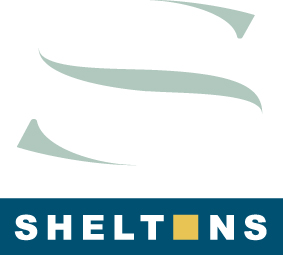 Profiles for the positions of Tax Managerat Sheltons Accountants (Sydney, Barangaroo)Profiles for the positions of Tax Managerat Sheltons Accountants (Sydney, Barangaroo)Profiles for the positions of Tax Managerat Sheltons Accountants (Sydney, Barangaroo)